Onward Sioux Falls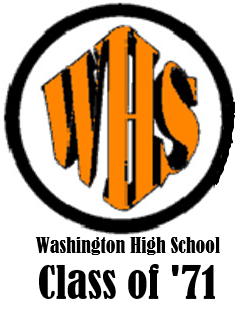 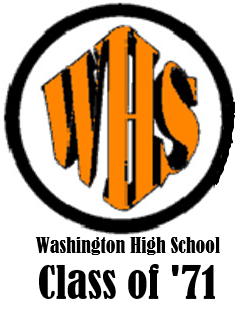 Onward Sioux FallsYou’re the best of all.All the happy days we’ve spent hereWe will oft recall.    For your colors black and orangeWe will gladly die. And we will fight, fight, fightFor Sioux Falls High. Onward Sioux FallsOnward Sioux FallsYou’re the best of all.All the happy days we’ve spent hereWe will oft recall.    For your colors black and orangeWe will gladly die. And we will fight, fight, fightFor Sioux Falls High. 